Dzień dobry,dziś powtórzymy sobie pisownię wyrazów z „ch” oraz „h”. Język polski: Otwórzcie ćwiczenia na stronie 87:Popracujemy z pomocą słowniczka ortograficznego.Zadanie 4 – wypisz ze słowniczka 5 wyrazów z „h” na początku. Zadanie 5 – wpisz w okienka brakujące litery – „ch” lub „h”.Zadanie 6 – wyszukaj w słowniczku wyrazy, które inaczej zapisujemy, niż słyszymy.Zapamiętaj! „Samo h” piszemy rzadko, dlatego warto zapamiętać wyrazy, w których się pojawia. To wyrazy takie jak np.: historia, hałas, herbata, hulajnoga, bohater, wahadło.„Samo h” występuje na końcu tylko w wyrazie „druh”.„Samo h” występuje w hałaśliwych wyrazach: huk	 hura 							halo 					hop 			hałas harce 		hulać 						hasać 								huraganWiele imion kobiet i mężczyzna rozpoczyna się na „H”:Hipolit 	Hubert 				Halina Helena 		Hanna 	Honorata 				Henryk	 Henryka 		Hilary	 HieronimMatematyka: Powtarzamy wiadomości!Wykonaj zadanie 1,2 3, strona 84.Przepisz do zeszytu i oblicz sumy i różnice:246+3=		354+6=		457-9=342-5=		327+50=		748+30=751-50=		238-20=		156+100=487+200=		487-300=		862-700=Rozwiąż zadanie:Ile kilometrów przeleci samolotem Krysia z Warszawy do Chicago (czytaj: Szikago)? Dowiesz się, jeśli dodasz liczby na śladzie zostawionym przez samolot.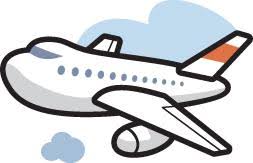 Na dziś to wszystko Pozdrawiam,Pani Agnieszka